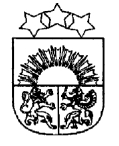 LATVIJAS  REPUBLIKA  KRĀSLAVAS  NOVADSKRĀSLAVAS  NOVADA  PAŠVALDĪBAReģ. Nr. 90001267487Rīgas iela 51, Krāslava, Krāslavas nov., LV-5601. Tālrunis +371 65624383, fakss +371 65681772e-pasts: dome@kraslava.lvKrāslavāĀRKĀRTAS SĒDES PROTOKOLS											Nr.22021.gada 1.jūlijāKrāslavā, Rīgas ielā 26Sēde sasaukta plkst. 15.00Sēdi atklāj plkst. 15.00Sēdi vada – novada pašvaldības domes priekšsēdētājs Gunārs UpenieksSēdi protokolē – lietvede Ārija LeonovičaPiedalāsDeputāti: Raitis Azins, Aleksandrs Jevtušoks, Aivars Krūmiņš, Viktorija Lene, Antons Ļaksa, Ivars Plivčs, Aleksandrs Savickis, Viktors Stikuts, Edgars Tjarve, Aivars Trūlis, Jānis Tukāns, Gunārs Upenieks, Janīna Vanaga, Ēriks Zaikovskis, Dmitrijs Zalbovičs.Pašvaldības administrācijas darbinieki:V.Moisejs, izpilddirektors;V.Aišpurs, izpilddirektora 1.vietnieks;J.Mančinskis, izpilddirektora vietnieks;E.Ciganovičs, vecākais juriskonsults;I.Vorslova, ekonomiste;I.Danovska, Būvvaldes vadītāja;I.Tārauds, juriskonsults;K.Smoļakova, juriskonsulte;J.Križanovska, galvenā grāmatvede, grāmatvedības nodaļas vadītāja;L.Miglāne, Izglītības pārvaldes vadītāja;E.Škutāne, informatīvā biļetena „Krāslavas Vēstis“ redaktore;V.Grizāns, datortīkla administrators.Balso par domes sēdes darba kārtību.Vārdiskais balsojums:par –  R.Azins, A.Jevtušoks, A.Krūmiņš, V.Lene, A.Ļaksa, I.Plivčs, A.Savickis, V.Stikuts, E.Tjarve, A.Trūlis, J.Tukāns, G.Upenieks, J.Vanaga, Ē.Zaikovskis, D.Zalbovičs.pret - navatturas – navAtklāti balsojot, par – 15, pret – nav, atturas – nav, Krāslavas novada pašvaldības dome nolemj:Apstiprināt domes sēdes darba kārtību.Darba kārtība:Par Krāslavas novada pašvaldības saistošo noteikumu Nr.2021/8 “KRĀSLAVAS NOVADA PAŠVALDĪBAS NOLIKUMS”” apstiprināšanuPar Krāslavas novada domes priekšsēdētāja vietnieku ievēlēšanuPar novada pašvaldības izpilddirektora iecelšanuPar Krāslavas novada pašvaldības amatpersonu paraksta tiesībām Par Krāslavas novada pašvaldības Dagdas pilsētas un pagastu apvienības izveidošanuPar pilnvarojumu Par informācijas sistēmu izmantošanu 1.§Par Krāslavas novada pašvaldības saistošo noteikumu Nr.2021/8“KRĀSLAVAS NOVADA PAŠVALDĪBAS NOLIKUMS”” apstiprināšanuZiņo: G.Upenieks, V.Moisejs (izpilddirektors), V.Aišpurs (izpilddirektora1.vietnieks)Debatēs piedalās: V.Stikuts, I.Plivčs, J.Vanaga, Ē.ZaikovskisVārdiskais balsojums:par –  R.Azins, A.Jevtušoks, A.Krūmiņš, V.Lene, A.Ļaksa, I.Plivčs, A.Savickis, V.Stikuts, E.Tjarve, A.Trūlis, J.Tukāns, G.Upenieks, J.Vanaga, Ē.Zaikovskis, D.Zalbovičs.pret - navatturas – navAtklāti balsojot, par – 15, pret – nav, atturas – nav, Krāslavas novada pašvaldības dome nolemj:Pamatojoties uz likuma „Par pašvaldībām” 21.panta pirmās daļas 1.punktu un 24.pantu, apstiprināt Krāslavas novada pašvaldības saistošos noteikumus “KRĀSLAVAS NOVADA PAŠVALDĪBAS NOLIKUMS”.Pielikumā: Krāslavas novada pašvaldības saistošie noteikumi Nr.2021/8 “KRĀSLAVAS NOVADA PAŠVALDĪBAS NOLIKUMS”.Lēmuma projekta iesniedzējs:Pašvaldības domes priekšsēdētājs							 Lēmuma projekta sagatavotājs:Vecākais juriskonsults E.Ciganovičs 2.§Par Krāslavas novada pašvaldības domes priekšsēdētāja vietnieku ievēlēšanuSēdes vadītājs G.Upenieks piedāvā ievēlēt divus pašvaldības domes priekšsēdētāja vietniekus.Citu priekšlikumu un iebildumu deputātiem nav.Balsu skaitīšanai deputāti ierosina izveidot balsu skaitīšanas komisiju sekojošā sastāvā:Edgars Ciganovičs (pašvaldības vecākais juriskonsults);Edgars Tjarve (pašvaldības domes deputāts);Raitis Azins (pašvaldības domes deputāts);Valdis Grizāns (pašvaldības datortīkla administrators).Vārdiskais balsojums:par –  R.Azins, A.Jevtušoks, A.Krūmiņš, V.Lene, A.Ļaksa, I.Plivčs, A.Savickis, V.Stikuts, E.Tjarve, A.Trūlis, J.Tukāns, G.Upenieks, J.Vanaga, Ē.Zaikovskis, D.Zalbovičs.pret - navatturas – navAtklāti balsojot, par – 15, pret – nav, atturas – nav, Krāslavas novada pašvaldības dome nolemj:	Apstiprināt balsu skaitīšanas komisiju sekojošā sastāvā:Edgars Ciganovičs (pašvaldības vecākais juriskonsults);Edgars Tjarve (pašvaldības domes deputāts);Raitis Azins (pašvaldības domes deputāts);Valdis Grizāns (pašvaldības datortīkla administrators). 2.1.Par Krāslavas novada pašvaldības domes priekšsēdētāja 1.vietnieka ievēlēšanuZiņo: G.UpenieksPašvaldības domes priekšsēdētājs G.Upenieks aicina deputātus izvirzīt kandidatūru pašvaldības domes priekšsēdētāja 1.vietnieka amatam.Deputāts G.Upenieks no savas puses pašvaldības domes priekšsēdētāja 1.vietnieka amatam izvirza Aleksandra Jevtušoka kandidatūru.Deputāts D.Zalbovičs no savas puses izvirza Aivara Trūļa kandidatūru.Deputāts A.Trūlis savu kandidatūru atsauc.Deputātiem iebildumu un citu priekšlikumu nav.Tiek izsludināts pārtraukums vēlēšanu zīmju sagatavošanai.Sēdes turpinājumā balsu skaitīšanas komisija deputātiem izdala sagatavotās balsošanas zīmes. Deputāti, saņemot sagatavotās balsošanas zīmes, balso atklāti. Balsu skaitīšanas komisija saņem vēlēšanu zīmes un pēc brīža pasludina balsojuma rezultātu.Saskaņā ar Krāslavas novada pašvaldības domes priekšsēdētāja 1.vietnieka vēlēšanu balsu skaitīšanas protokola rezultātiem.Vārdiskais balsojums:par –  R.Azins, A.Jevtušoks, A.Krūmiņš, V.Lene, A.Ļaksa, I.Plivčs, A.Savickis, V.Stikuts, E.Tjarve, A.Trūlis, J.Tukāns, G.Upenieks, J.Vanaga, Ē.Zaikovskis.pret - D.Zalbovičsatturas – navAtklāti balsojot, par – 14, pret – 1, atturas – nav, Krāslavas novada pašvaldības dome nolemj:Pamatojoties uz likuma „Par pašvaldībām” 20.panta otro daļu, 21.panta pirmās daļas 10.punktu, 40.pantu un balsošanas  rezultātiem, ievēlēt deputātu Aleksandru Jevtušoku par Krāslavas novada pašvaldības domes priekšsēdētāja 1.vietnieku.2.2.Par Krāslavas novada pašvaldības domes priekšsēdētāja vietnieka ievēlēšanuZiņo: G.UpenieksPašvaldības domes priekšsēdētājs G.Upenieks aicina deputātus izvirzīt kandidatūru pašvaldības domes priekšsēdētāja vietnieka amatam.Deputāts A.Jevtušoks no savas puses pašvaldības domes priekšsēdētāja vietnieka amatam izvirza Aivara Trūļa kandidatūru.Deputātiem iebildumu un citu priekšlikumu nav.Tiek izsludināts pārtraukums vēlēšanu zīmju sagatavošanai.Sēdes turpinājumā balsu skaitīšanas komisija deputātiem izdala sagatavotās balsošanas zīmes. Deputāti, saņemot sagatavotās balsošanas zīmes, balso atklāti. Balsu skaitīšanas komisija saņem vēlēšanu zīmes un pēc brīža pasludina balsojuma rezultātu.Saskaņā ar Krāslavas novada pašvaldības domes priekšsēdētāja vietnieka vēlēšanu balsu skaitīšanas protokola rezultātiem.Vārdiskais balsojums:par –  R.Azins, A.Jevtušoks, A.Krūmiņš, V.Lene, A.Ļaksa, I.Plivčs, A.Savickis, V.Stikuts, E.Tjarve, A.Trūlis, J.Tukāns, G.Upenieks, J.Vanaga, Ē.Zaikovskis, D.Zalbovičs.pret - navatturas – navAtklāti balsojot, par – 15, pret – nav, atturas – nav, Krāslavas novada pašvaldības dome nolemj:Pamatojoties uz likuma „Par pašvaldībām” 20.panta otro daļu, 21.panta pirmās daļas 10.punktu, 40.pantu un balsošanas  rezultātiem, par Krāslavas novada pašvaldības domes priekšsēdētāja vietnieku, kurš ieņem algotu amatu  ievēlēt deputātu Aivaru Trūli.(pielikumā – Krāslavas novada pašvaldības domes priekšsēdētāja vietnieku vēlēšanu balsu skaitīšanas protokols un vēlēšanu zīmes)3.§Par Krāslavas novada pašvaldības izpilddirektora iecelšanuZiņo: G.UpenieksPašvaldības domes priekšsēdētājs G.Upenieks piedāvā par Krāslavas novada pašvaldības izpilddirektoru iecelt Viktoru Moiseju.Deputātiem citu priekšlikumu un iebildumu nav.Tiek izsludināts pārtraukums vēlēšanu zīmju sagatavošanai.Sēdes turpinājumā balsu skaitīšanas komisija deputātiem izdala sagatavotās balsošanas zīmes. Deputāti, saņemot sagatavotās balsošanas zīmes, balso atklāti. Balsu skaitīšanas komisija saņem vēlēšanu zīmes un pēc brīža pasludina balsojuma rezultātu.Vārdiskais balsojums:par –  R.Azins, A.Jevtušoks, A.Krūmiņš, V.Lene, A.Ļaksa, I.Plivčs, A.Savickis, V.Stikuts, E.Tjarve, A.Trūlis, J.Tukāns, G.Upenieks, J.Vanaga, Ē.Zaikovskis, D.Zalbovičs.pret - navatturas – navAtklāti balsojot, par – 15, pret – nav, atturas – nav, Krāslavas novada pašvaldības dome nolemj:Pamatojoties uz likuma “Par pašvaldībām” 21.panta 11.punktu, iecelt Viktoru Moiseju, personas kods [..], Krāslavas novada pašvaldības izpilddirektora amatā ar 2021.gada 1.jūliju. 4.§Par Krāslavas novada pašvaldības amatpersonu paraksta tiesībām Ziņo: G.UpenieksVārdiskais balsojums:par –  R.Azins, A.Jevtušoks, A.Krūmiņš, V.Lene, A.Ļaksa, I.Plivčs, A.Savickis, V.Stikuts, E.Tjarve, A.Trūlis, J.Tukāns, G.Upenieks, J.Vanaga, Ē.Zaikovskis, D.Zalbovičs.pret - navatturas – navAtklāti balsojot, par – 15, pret – nav, atturas – nav, Krāslavas novada pašvaldības dome nolemj:Pamatojoties uz likuma “Par pašvaldībām” 21.panta pirmās daļas 27.punktu, noteikt, ka Krāslavas novada pašvaldības paraksta tiesības ir:Pirmā paraksta tiesības:Gunāram Upeniekam - Krāslavas novada pašvaldības domes priekšsēdētājam;Viktoram Moisejam - Krāslavas novada pašvaldības izpilddirektoram;Viktoram Aišpuram - Krāslavas novada pašvaldības izpilddirektora 1.vietniekam.Otrā paraksta tiesības:Jaņai Križanovskai - Krāslavas novada pašvaldības galvenajai grāmatvedei;Santai Stepaņenko - Krāslavas novada pašvaldības galvenās grāmatvedes vietniecei.Lēmuma projekta iesniedzējs:Pašvaldības domes priekšsēdētājsLēmuma projektu sagatavoja:Vecākais juriskonsults E.Ciganovičs5.§Par Krāslavas novada pašvaldības Dagdas pilsētas un pagastu apvienības izveidošanuZiņo: G.Upenieks, V.Moisejs (pašvaldības izpilddirektors)Vārdiskais balsojums:par –  R.Azins, A.Jevtušoks, A.Krūmiņš, V.Lene, A.Ļaksa, I.Plivčs, A.Savickis, V.Stikuts, E.Tjarve, A.Trūlis, J.Tukāns, G.Upenieks, J.Vanaga, Ē.Zaikovskis, D.Zalbovičs.pret - navatturas – navAtklāti balsojot, par – 15, pret – nav, atturas – nav, Krāslavas novada pašvaldības dome nolemj:Pamatojoties uz likuma „Par pašvaldībām” 14.panta pirmās daļas 1.punktu, 21.panta pirmās daļas 8.punktu:Ar 2021.gada 1.jūliju izveidot iestādi - Krāslavas novada pašvaldības Dagdas pilsētas un pagastu apvienība, kuras sastāvā ir sekojošas struktūrvienības un iestādes:1) Valsts un pašvaldības vienotais klientu apkalpošanas centrs;2) Andrupenes pagasta pārvalde;3) Andzeļu pagasta pārvalde;4) Asūnes pagasta pārvalde;5) Bērziņu pagasta pārvalde;6) Ezernieku pagasta pārvalde;7) Konstantinovas pagasta pārvalde;8) Ķepovas pagasta pārvalde;9) Svariņu pagasta pārvalde;10) Šķaunes pagasta pārvalde;11) Dagdas vidusskola;12) Ezernieku vidusskola;13) Andrupenes pamatskola;14) Šķaunes sākumskola;15) Andrupenes PII “Avotiņš”;16) Dagdas pilsētas PII “Saulīte”;17) Dagdas Sporta skola;18) Dagdas Mūzikas un mākslas skola;19) Dagdas bibliotēka;20) Dagdas kultūras centrs;21) Dagdas Jauniešu iniciatīvu centrs;22) Pašvaldības iestāde “Pilsētsaimniecība”;23) Muzejs “Andrupenes lauku sēta”;24) Dagdas Tūrisma informācijas punkts.Noteikt, ka Krāslavas novada pašvaldības Dagdas pilsētas un pagastu apvienības vadītājs vada lēmuma 1.punktā minēto iestāžu un struktūrvienību darbu.Pašvaldības izpilddirektoram ar rīkojumu noteikt Krāslavas novada pašvaldības Dagdas pilsētas un pagastu apvienības vadītāja pienākumu izpildītāju līdz Krāslavas novada pašvaldības Dagdas pilsētas un pagastu apvienības vadītāja iecelšanai domes sēdē.Lēmuma projekta iesniedzējs:Pašvaldības domes priekšsēdētājs							 Lēmuma projekta sagatavotājs:Vecākais juriskonsults E.Ciganovičs 6.§Par pilnvarojumu Ziņo: G.UpenieksVārdiskais balsojums:par –  R.Azins, A.Jevtušoks, A.Krūmiņš, V.Lene, A.Ļaksa, I.Plivčs, A.Savickis, V.Stikuts, E.Tjarve, A.Trūlis, J.Tukāns, G.Upenieks, J.Vanaga, Ē.Zaikovskis, D.Zalbovičs.pret - navatturas – navAtklāti balsojot, par – 15, pret – nav, atturas – nav, Krāslavas novada pašvaldības dome nolemj:	Pamatojoties uz Valsts pārvaldes iekārtas likuma 76.panta pirmo daļu, likuma „Par pašvaldībām” 41.panta pirmās daļas 2.punktu, Ministru kabineta noteikumu Nr.585 “Noteikumi par grāmatvedības kārtošanu un organizāciju” 42. un 42.1punktiem, pilnvarot  Krāslavas novada pašvaldības domes priekšsēdētāju ar iestādes rīkojumu apstiprināt Krāslavas novada pašvaldības grāmatvedības uzskaites kārtību (grāmatvedības bilances kontu shēmu, nolikumus, instrukcijas).Lēmuma projekta iesniedzējs:Lēmuma projektu sagatavotājsVecākais juriskonsults E.CiganovičsGrāmatvedības nodaļas vadītāja J.Križanovska7.§Par informācijas sistēmu izmantošanu Ziņo: G.UpenieksVārdiskais balsojums:par –  R.Azins, A.Jevtušoks, A.Krūmiņš, V.Lene, A.Ļaksa, I.Plivčs, A.Savickis, V.Stikuts, E.Tjarve, A.Trūlis, J.Tukāns, G.Upenieks, J.Vanaga, Ē.Zaikovskis, D.Zalbovičs.pret - navatturas – navAtklāti balsojot, par – 15, pret – nav, atturas – nav, Krāslavas novada pašvaldības dome nolemj:Pamatojoties uz likuma “Par pašvaldībām” 21.panta pirmās daļas 27.punktu, noteikt, ka ar 2021.gada 1.jūliju Krāslavas novada pašvaldības iestādēm pašvaldības funkciju nodrošināšanai jāizmanto dokumentu vadības sistēma “Namejs”, grāmatvedības programma “Horizon” un vienotā pašvaldību sistēma (VPS), kas nodrošina integrētus risinājumus visām pašvaldības funkcijām.Lēmuma projekta iesniedzējs:Pašvaldības domes priekšsēdētājsLēmuma projektu sagatavoja:Vecākais juriskonsults E.CiganovičsSēdi slēdz plkst.1610Pašvaldības domes priekšsēdētājs						G.Upenieks	Pašvaldības lietvede								Ā.Leonoviča2021.gada 5.jūlijā								